Экзаменационные вопросы по дисциплине «Техническая механика»1.1. Тема: Основы статики    1. Назовите из  каких разделов состоит техническая механикаа) кинематика, теоретическая механика, статика;б) статика, кинематика, динамика;в) теоретическая механика, сопротивление материалов, детали машин;г) детали машин, динамика, сопротивление материалов.2. Дайте определение  связи?а) это сила с которой связь действует на тело;б) это такое положение тела, когда оно связано с другими телами;в) это положение тела, когда оно свободно;г) это тело, препятствующее перемещению данного тела в пространстве в каком-либо направлении. 3. Дайте определение моменту силы относительно точкиа) это произведение одной из сил, составляющих пару, на плечо;б) система двух равных и параллельных сил, направленных в противоположные стороны и не лежащих на одной прямой; в) это произведение модуля силы на косинус острого угла между направлением силы и направлением оси;г) взятое со знаком плюс или минус  произведение модуля силы на плечо.Тема: Основы кинематики   4. Скорость материальной точки изменяется по закону v = 8 – 2t . При каком значении t скорость точки равна нулю.а) 0 с;б) 4 с;в) 2 с;г) 8 с.5. Определите чему равно полное ускорение тела при его движении по прямой с постоянной скоростью а) нулю;б) только касательному  ускорению;в) алгебраической сумме касательного и нормального ускорений;г) геометрической сумме касательного и нормального ускорений.6. Два автомобиля движутся прямолинейно в одну сторону: один со скоростью 70 км/ч, другой со скоростью - 50 км/ч. Выберите верное утверждение.а) автомобили либо сближаются, либо удаляются;б) расстояние между автомобилями не изменяется;в) автомобили удаляются друг от друга;г) автомобили сближаются.Тема: Основы динамики  7. Назовите что является мерой взаимодействия тел?а) ускорение; б) масса;в) сила;г) импульс.8. Человек весом 600Н поднимается по лестнице на высоту 5м в течении 10сек. Определить затраченную мощность.а) 150 Вт;б) 1000 Вт;в) 300 Вт;г)600 Вт.9. Напишите формулу основного закона динамики для материальной точкиа) П = Gh;б) g = mv;в) G = mq;г) F = ma;Тема: Основы расчета на прочность и жесткость 10. Дайте правильный ответ: сопротивление материалов – это наука о методах расчета элементов инженерных конструкций на…а) жесткость; б) прочность; в) устойчивость;г) прочность, жесткость и устойчивость.11. Дайте определение пределу пропорциональностиа) наибольшее напряжение до которого справедлив закон Гука;б) условное напряжение, соответствующее максимальной  нагрузке, которую может выдержать образец до разрушения;в) напряжение, при котором рост деформации происходит без заметного увеличения нагрузки;г) напряжение, при котором образец получает остаточную деформацию равную 0,2%.12. Дайте определение пределу прочностиа) наибольшее напряжение до которого справедлив закон Гука;б) условное напряжение, соответствующее максимальной  нагрузке, которую может выдержать образец до разрушения;в) напряжение, при котором рост деформации происходит без заметного увеличения нагрузки;г) напряжение, при котором рост деформации происходит без заметного увеличения нагрузки.13. Определить величину поперечной силы в сечении 2:а)  15кН٠м;б)  -5кН;в)  -20кН;г)  5кН.14. Укажите формулу для расчета общего КПД многоступенчатой передачиа) ηобщ =  ;б) ηобщ = η1+η2 +η3 ...+ηn ;в) ηобщ =  ;г) ηобщ = η1٠η2 ...ηn .15. Выбрать наиболее точную  запись условия прочности при растяжении и сжатииа) б)в)г)16. Определите нормальные напряжения в сечении I-I ступенчатого стержня с площадью поперечных сечений А и 2А: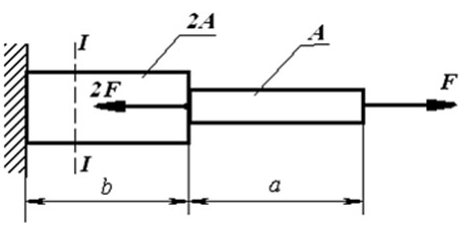 а) ;б) ;в) ;г) .17. Приведите определение деформации крученияа) кручение – такой вид деформации, при котором в поперечных сечениях возникает внутренний силовой фактор – продольная сила;б) кручение – такой вид деформации, при котором в поперечных сечениях возникает внутренний силовой фактор – изгибающий момент;в) кручение – такой вид деформации, при котором в поперечных сечениях возникают внутренние силовые факторы – изгибающий момент и поперечная сила;г) Кручение – такой вид деформации, при котором в поперечных сечениях возникает только один внутренний силовой фактор – крутящий момент.18. Определите как распределяются напряжения  в поперечном сечении бруса при кручении (Рис.1)                         Рис.1а) А;б) Б;в) В;г) Г.19. Назовите ученого чье имя носит формула для определения касательных напряжений в поперечном сечении изгибаемой балки       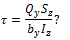 а). Жуковского;б). Журавского;в). Жуберского;г). Жванецкого.20.Дайте правильный ответ на вопрос, если эпюра поперечной силы изображена наклонной прямой, как выглядит эпюра изгибающего момента?а) в виде наклонной прямой;б) в виде параболы;в) в виде прямой параллельной оси эпюры;г) в виде дуги окружности.21. Проведены расчеты вала на прочность и жесткость. Получено: диаметр вала из расчета на прочность 65мм, диаметр вала из расчета на жесткость 70мм. Назовите каким должен быть вал?а) 65мм;б) 72мм;в) 67мм;г) 70мм.22. Назовите какое из 4-х представленных нагружений соответствует чистому изгибу(  Рис.1)?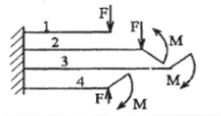 Рис.1а) 1;б) 2;в) 3;г) 4.Тема: Сложное сопротивление 223. Определите какой вид деформации в сопротивлении материалов называется сложным?а) сложным с точки зрения расчетной процедуры;б) сложный с точки зрения создания расчетной схемы;в) сложный с точки зрения собирания нагрузок;г)  сложный с точки зрения комбинации разных простых видов деформации.24. Назовите для чего служат гипотезы прочности?а) для определения характера разрушения;б) для определения деформации; в) для замены сложного напряжённого состояния равноопасным простым; г) для упрощения расчётов.Тема: Сопротивление усталости 25. Перечислите факторы, влияющие на сопротивление усталостиа) концентрация напряжений, размер детали;б) концентрация напряжений, размер детали, предел прочности;в) концентрация напряжений, размер детали, характер обработки поверхности;г) концентрация напряжений, размер детали, предел текучести.26. Дайте определение предела выносливостиа) максимальное напряжение, до которого справедлив закон Гука;б) наибольшее напряжение, при котором в образце не возникает остаточных деформаций;в) максимальное напряжение цикла, при котором еще не происходит усталостное разрушение до базы испытания;г) напряжение, при котором происходит рост пластической деформации без заметного увеличения нагрузки.  Тема: Расчеты на устойчивость 27. Выбрать характеристику материала из приведенных, которая используется при расчете на устойчивость:а) σТ ;б) σВ ;в) Е;г) НВ.28. Напишите формулу Эйлера для расчета критической силыа) ;б)   ;в) ;                 г)  =  .                                               Тема: Передачи и подшипники 29. Дайте ответ: можно ли при неизменной передаваемой мощности с помощью зубчатой передачи получить больший крутящий момент?а).  нельзя;б).  можно, уменьшая частоту вращения ведомого вала;в).  можно, увеличивая частоту вращения ведомого вала;г).  можно, но с частотой вращения валов это не связано.30. Определите, что у  зубчатые колеса должно быть одинаковым, чтобы они могли быть введены в зацеплении?а) диаметры; б) ширина; в) число зубьев; г) шаг.31. Определить чему равен модуль, если полная высота зуба в нормальном (нарезанном без смещения) зубчатом колесе равна 9 мм?а) 2 мм;б) 2,5 мм;в) 3 мм; г) 4 мм.32. Определите какой вид разрушения зубьев наиболее характерен для закрытых, хорошо смазываемых, защищенных от загрязнений зубчатых передач?а)  поломка зуба;б)  заедание зубьев;в) истирание зубьев;г)  усталостное выкрашивание поверхностного слоя на рабочей поверхности зуба.33. Определите в каком случае можно применить червячную передачу?а)  оси валов параллельны;б)  пересекаются под некоторым углом;в)  пересекаются под прямым углом;г)  скрещиваются под прямым углом.34. Приведите формулу для расчета делительного диаметра червякаа) d1 = πm;б) d1 = qm;в) d1 = q(m + 2);г) d1 = m٠z1 .35. Определите какой элемент червячной передачи лимитирует ее работоспособность?а)  червяк;б)  червячное колесо;в)  червяк и колесо в равной степени;г)  или червяк, или колесо в зависимости от конструкции передачи.36. Отмечаются преимущества червячных передач с нижним горизонтальным расположением червяка по сравнению с верхним. Назовите что из записанного не соответствует действительности?а)  более благоприятные условия смазки;б)  более благоприятные условия теплоотдачи;в)  лучшая общая компоновка редуктора;г)  большие допускаемые окружные скорости.37. Определите как называется цепь, шарнир которой в разрезе изображен на эскизе (рис. 1)?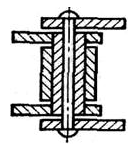 Рис. 1.а) втулочная; б) роликовая; в) зубчатая; г) крючковая.38. Назовите к какому виду механических передач относятся цепные передачи?а) трением с промежуточной гибкой связью;б) зацеплением с промежуточной гибкой связью;в) трением с непосредственным касанием рабочих тел;г)  зацеплением с непосредственным касанием рабочих тел.39. Определите при каком взаимном расположении валов возможно применение цепной передачи?а)  оси валов параллельны;б)  пересекаются под некоторым углом;в)  пересекаются под прямым углом;г)  скрещиваются под любым углом.40. Определите как называется цепь, представленная на рис. 1?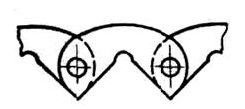 Рис. 1.а). втулочная;б). роликовая;в). зубчатая; г). крючковая.41. Назовите наиболее вероятный критерий работоспособности цепной передачи:а)  износ (удлинение) цепи;б)  усталостное разрушение пластин;в)  выкрашивание или раскалывание роликов;г)  износ зубьев звездочек.42.   Определите к какому виду отнести ременную передачу?а)  зацеплением с непосредственным касанием рабочих тел;б)  зацеплением с промежуточной гибкой связью;в)  трением с непосредственным касанием рабочих тел;г)  трением с промежуточной гибкой связью.43. Определите где следует размещать ролик в ременной передаче с натяжным роликом?а)  в середине между шкивами;б)  ближе к меньшему шкиву;в)  ближе к большему шкиву;г)  безразлично где.44. Дайте правильный ответ: подшипник качения состоит из…
а) внутреннего и наружного колец, тел качения, сепаратора;
б) вкладыша, корпуса, тел качения;
в) корпуса, сепаратора, тел качения;
г) внутреннего и наружного колец, тел качения.45. Дайте правильный ответ: сепаратор в подшипнике…

а) разделяет и направляет тела качения;
б) увеличивает нагрузочную способность;
в) уменьшает трение;
г) направляет тела качения. Тема: Разъемные и неразъемные соединения 46. Определите как называется стержень из пластичного металла, имеющий на одном конце закладную головку для выполнения неразъемного соединения?а) винт;б) болт;в) шпилька;г) заклепка.47. Выберите как называется инструмент для осаживания листов, подлежащих соединению вдоль оси заклепки?а) поддержка;б) натяжка;в) обжимка;г) молоток.48.  Определите как называется процесс получения неразъемного соединения двух или нескольких металлических заготовок с помощью расплавленного металла, имеющего более низкую температуру плавления, чем металл соединяемых заготовок?а) сварка;б) склеивание;в) паяние;г) прессование.49. Определите как называется металлический стержень для крепления с резьбой на одном и другом конце?а) болт;б) шпилька;в) винт;г) заклепка.50. Определите как называется отрезок проволоки, вставляемый в соосные отверстия болта и гайки?а) шплинт;б) винт;в) шпилька;г) шпонка.